Обучающий курс«Работа с программным пакетом BK Connect»28 февраля 2019 годаг. Москва, ул. Усачева д.35 стр.1конференц-зал бизнес центра “Спектр”Заполните, пожалуйста, представленную ниже форму и отправьте по e-mail: bkmoscow @bksv.com или факсу: +7 (495) 933-52-15 до 25 февраля 2018 г.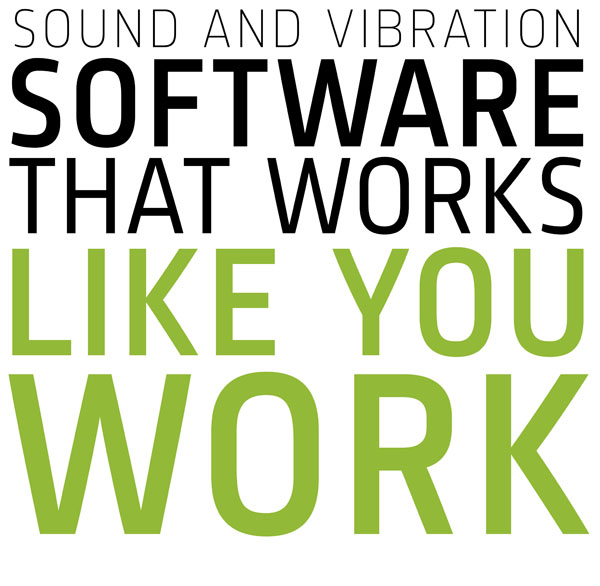 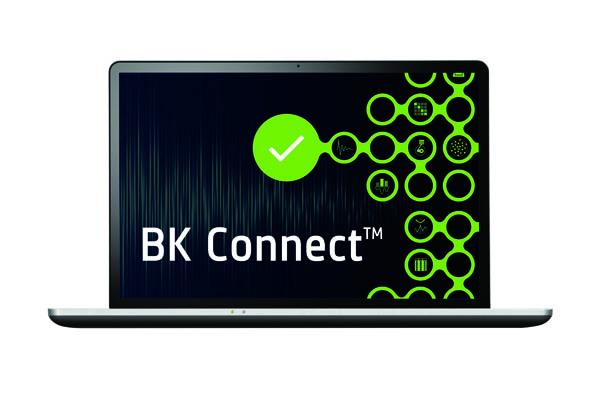 Фамилия Имя, Отчество*Организация*Должность*Телефон*E-Mail*Пользователь PULSE ⃝ Да⃝ НетВерсия PULSEHOST ID